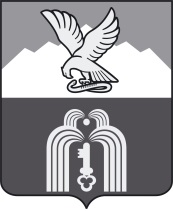 МУНИЦИПАЛЬНОЕ УЧРЕЖДЕНИЕ«ФИНАНСОВОЕ УПРАВЛЕНИЕАДМИНИСТРАЦИИ города ПЯТИГОРСКА»ПРИКАЗ         «14» ноября 2022 г.				                                                 № 97                                                                                             По основной деятельности Об утверждении Порядка применения бюджетной классификации Российской Федерации в части, относящейся к бюджету города-курорта Пятигорска В соответствии со статьями 9, 21, Бюджетного кодекса Российской Федерации, приказом Министерства финансов Российской Федерации от 06 июня 2019 №85н «О Порядке формирования и применения кодов бюджетной классификации Российской Федерации, их структуре и принципах назначения», в целях совершенствования организации работы по составлению и исполнению бюджета города-курорта Пятигорска, установления единого порядка поступления средств в бюджет города-курорта Пятигорска, а также контроля за целевым использованием средств бюджета города-курорта ПятигорскаПРИКАЗЫВАЮ:1. Утвердить Порядок применения бюджетной классификации Российской Федерации в части, относящейся к бюджету города-курорта Пятигорска, в составе:-  Порядок применения целевых статей расходов бюджета города-курорта Пятигорска согласно приложению 1 к настоящему приказу;- Перечень и коды главных распорядителей средств бюджета города-курорта Пятигорска согласно приложению 2 к настоящему приказу.2. Установить, что настоящий Порядок применяется при составлении и исполнении бюджета города-курорта Пятигорска на 2023 год и плановый период 2024 и 2025 годов.3. Признать утратившим силу с 1 января 2023 года Порядок применения бюджетной классификации Российской Федерации в части, относящейся к бюджету города-курорта Пятигорска, утвержденный приказом МУ «Финансовое управление администрации г. Пятигорска» от 12.11.2021 г. № 90 в части применения бюджетной классификации в плановом периоде 2023 и 2024 годов. 4. Отделу планирования бюджета довести настоящий приказ до сведения главных распорядителей средств бюджета города-курорта Пятигорска.5. Разместить настоящий приказ на официальном сайте города-курорта Пятигорска в информационно-телекоммуникационной сети «Интернет».6. Контроль за выполнением настоящего приказа возложить на заместителя начальника МУ «Финансовое управление администрации г. Пятигорска» Топалову О.В.Начальник МУ «Финансовое управление администрации г. Пятигорска» 	     Л.Д.СагайдакПриложение 1к Порядку применения бюджетной классификации Российской Федерации в части, относящейся к бюджету города-курорта Пятигорска, утвержденному приказом МУ «Финансовое управление администрации г. Пятигорска»от 14.11.2022 г. № 97	ПОРЯДОКприменения целевых статей расходов бюджета города-курорта ПятигорскаНастоящий Порядок разработан в целях обеспечения формирования проекта бюджета города и устанавливает порядок применения целевых статей расходов бюджета города-курорта Пятигорска.Общие положенияЦелевые статьи расходов бюджета города (далее соответственно – целевые статьи, бюджет города) обеспечивают привязку бюджетных ассигнований к муниципальным программам города-курорта Пятигорска (их подпрограммам, основным мероприятиям) и (или) непрограммным направлениям деятельности (функциям) органов местного самоуправления города-курорта Пятигорска.Перечень целевых статей утверждается в составе ведомственной структуры расходов бюджета города решением о бюджете города-курорта Пятигорска, либо в установленных законодательском Российской Федерации случаях сводной бюджетной росписью бюджета города.Код целевой статьи состоит из десяти разрядов и составляет разряды двадцатизначного кода бюджетной классификации расходов бюджета города (8-17).Структура кода целевой статьи (таблица 1) представлена в виде четырех составных частей:1) код программного (непрограммного) направления деятельности (8-9 разряды кода классификации расходов бюджетов), предназначенный для кодирования бюджетных ассигнований по муниципальным программам города-курорта Пятигорска, непрограммным направлениям деятельности органов местного самоуправления города-курорта Пятигорска;2) код типа структурного элемента (элемента непрограммного направления деятельности) (10 разряд кода классификации расходов бюджетов), предназначенный для кодирования бюджетных ассигнований по типам структурных элементов муниципальных программ города-курорта Пятигорска, а также элементам непрограммных направлений деятельности органов местного самоуправления города-курорта Пятигорска; 3) код структурного элемента (11 - 12 разряды кода классификации расходов бюджетов), предназначенный для кодирования бюджетных ассигнований по основным мероприятиям и региональным проектам  в рамках реализации национальных (федеральных) проектов (программам) (далее – проект) в рамках подпрограмм муниципальных программ города-курорта Пятигорска, а также отдельным мероприятиям, направленным на финансовое обеспечение деятельности органов местного самоуправления города-курорта Пятигорска, в рамках непрограммных направлений деятельности органов местного самоуправления города-курорта Пятигорска;4) код направления расходов (13-17 разряды кода классификации расходов бюджетов), предназначенный для кодирования бюджетных ассигнований по направлениям расходования средств, конкретизирующим (при необходимости) отдельные мероприятия.Таблица 1Целевым статьям присваиваются уникальные коды, сформированные с применением буквенно-цифрового ряда: 0, 1, 2, 3, 4, 5, 6, 7, 8, 9, А, Б, В, Г, Д, Е, Ж, И, К, Л, М, Н, П, Р, С, Т, У, Ф, Ц, Ч, Ш, Щ, Э, Ю, Я, A, D, E, F, G, I, J, L, N, P, Q, R, S, T, U, V, W, Y, Z.11, 13 и 17 разряды кода классификации расходов бюджета города содержат цифры и буквы латинского алфавита, 12 разряд кода классификации расходов бюджета города - цифры и буквы русского или латинского алфавита.Наименования целевых статей характеризуют направление бюджетных ассигнований на реализацию:муниципальных программ города-курорта Пятигорска (непрограммных направлений деятельности органов местного самоуправления города-курорта Пятигорска);типов структурных элементов муниципальных программ города-курорта Пятигорска по типам структурных элементов муниципальных программ города-курорта Пятигорска;основных мероприятий, проектов в рамках подпрограмм муниципальных программ города-курорта Пятигорска;направлений расходов.Правила применения целевых статей установлены в разделе 2 настоящего Порядка. Перечень универсальных направлений расходов, которые могут применяться в различных целевых статьях, установлен разделом 2.3. «Перечень универсальных направлений расходов, увязываемых с целевыми статьями подпрограмм муниципальных программ города-курорта Пятигорска, непрограммными направлениями деятельности органов местного самоуправления города-курорта Пятигорска» настоящего Порядка. Увязка универсальных направлений расходов со структурными элементами муниципальной программы города-курорта Пятигорска устанавливается по следующей структуре кода целевой статьи:Увязка универсальных направлений расходов с непрограммными направлениями расходов органов местного самоуправления города-курорта Пятигорска устанавливается по следующей структуре кода целевой статьи расходов:Порядок отражения расходов бюджета города за счет субсидий, субвенций и иных межбюджетных трансфертов из федерального и краевого бюджетов устанавливается приказом министерства финансов Ставропольского края.2. Перечень и правила отнесения расходов на соответствующие целевые статьи2.1. Расходы в рамках муниципальных программ города-курорта ПятигорскаМуниципальные программы города-курорта Пятигорска разработаны в соответствии с Перечнем муниципальных программ города-курорта Пятигорска, планируемых к разработке, утвержденным постановлением администрации города Пятигорска от 12.11.2013 № 4193.01 0 00 00000 Муниципальная программа города-курорта Пятигорска «Развитие образования»По данной целевой статье отражаются расходы бюджета города на реализацию муниципальной программы города-курорта Пятигорска «Развитие образования», осуществляемые по следующим подпрограммам муниципальной программы города-курорта Пятигорска:01 1 00 00000 Подпрограмма «Развитие системы дошкольного образования в городе-курорте Пятигорске»По данной целевой статье отражаются расходы бюджета города на реализацию подпрограммы «Развитие системы дошкольного образования в городе-курорте Пятигорске» муниципальной программы города-курорта Пятигорска «Развитие образования» по соответствующим основным мероприятиям и направлениям расходов, в том числе:01 1 01 00000 Основное мероприятие «Обеспечение предоставления бесплатного дошкольного образования»:01 1 01 76140 Компенсация части платы, взимаемой с родителей (законных представителей) за присмотр и уход за детьми, осваивающими образовательные программы дошкольного образования в образовательных организациях.По данному направлению расходов отражаются расходы бюджета города, осуществляемые за счет субвенции, выделяемой из бюджета Ставропольского края на компенсацию части платы, взимаемой с родителей (законных представителей) за присмотр и уход за детьми, осваивающими образовательные программы дошкольного образования в образовательных организациях;01 1 01 77170 Обеспечение государственных гарантий реализации прав на получение общедоступного и бесплатного дошкольного образования в муниципальных дошкольных и общеобразовательных организациях и на финансовое обеспечение получения дошкольного образования в частных дошкольных и частных общеобразовательных организациях.По данному направлению расходов отражаются расходы бюджета города, осуществляемые за счет субвенции, выделяемой из бюджета Ставропольского края на обеспечение государственных гарантий реализации прав на получение общедоступного и бесплатного дошкольного образования в муниципальных дошкольных и общеобразовательных организациях и на финансовое обеспечение получения дошкольного образования в частных дошкольных и частных общеобразовательных организациях;01 1 02 00000 Основное мероприятие «Совершенствование кадрового потенциала и социальная поддержка педагогических кадров в дошкольном образовании»;01 1 03 00000 Основное мероприятие «Проведение мероприятий в сфере дошкольного образования».01 2 00 00000 Подпрограмма «Развитие системы общего образования в городе-курорте Пятигорске»По данной целевой статье отражаются расходы бюджета города на реализацию подпрограммы «Развитие системы общего образования в городе-курорте Пятигорске» муниципальной программы города-курорта Пятигорска «Развитие образования» по соответствующим основным мероприятиям и направлениям расходов, в том числе:01 2 01 00000 Основное мероприятие «Обеспечение предоставления бесплатного общего образования»:01 2 01 53030 Ежемесячное денежное вознаграждение за классное руководство педагогическим работникам государственных и муниципальных общеобразовательных организаций.По данному направлению расходов отражаются расходы бюджета города за счет средств бюджета Ставропольского края на ежемесячное денежное вознаграждение за классное руководство педагогическим работникам муниципальных общеобразовательных организаций города-курорта Пятигорска;01 2 01 77160 Обеспечение государственных гарантий реализации прав на получение общедоступного и бесплатного начального общего, основного общего, среднего общего образования в муниципальных общеобразовательных организациях, а также обеспечение дополнительного образования детей в муниципальных общеобразовательных организациях и на финансовое обеспечение получения начального общего, основного общего, среднего общего образования в частных общеобразовательных организациях.По данному направлению расходов отражаются расходы бюджета города за счет субвенции, выделяемой из бюджета Ставропольского края на выполнение передаваемых полномочий субъектов Российской Федерации на обеспечение государственных гарантий реализации прав на получение общедоступного и бесплатного начального общего, основного общего, среднего общего образования в муниципальных общеобразовательных организациях города-курорта Пятигорска, а также обеспечение дополнительного образования детей в муниципальных общеобразовательных организациях города-курорта Пятигорска и на финансовое обеспечение получения начального общего, основного общего, среднего общего образования в частных общеобразовательных организациях;01 2 02 00000 Основное мероприятие «Совершенствование кадрового потенциала и социальная поддержка педагогических кадров в общем образовании»;01 2 03 00000 Основное мероприятие «Организация и проведение мероприятий для детей и молодежи в сфере образования»:01 2 03 21040 Поддержка одаренных детей.По данному направлению расходов отражаются расходы бюджета города на поддержку одаренных детей;01 2 04 00000 Основное мероприятие «Создание условий для сохранения и укрепления здоровья детей и подростков»:01 2 04 21070 Организация горячего питания с целью социальной поддержки отдельных категорий обучающихся в образовательных организациях, реализующих основную общеобразовательную программу основного общего, среднего общего образования. По данному направлению расходов отражаются расходы бюджета города на организацию горячего питания с целью социальной поддержки отдельных категорий обучающихся в образовательных организациях, реализующих основную общеобразовательную программу основного общего, среднего общего образования;01 2 04 21072 Денежная компенсация стоимости горячего питания родителям (законным представителям) обучающихся по образовательным программам начального общего образования в муниципальных образовательных организациях, имеющих заболевания, требующие индивидуального подхода к организации питания.По данному направлению расходов отражаются расходы бюджета города на выплату денежной компенсации стоимости горячего питания родителям (законным представителям) обучающихся по образовательным программам начального общего образования в муниципальных образовательных организациях, имеющих заболевания, требующие индивидуального подхода к организации питания;01 2 04 21073 Организация горячего питания с целью осуществления мер социальной поддержки обучающимся муниципальных общеобразовательных организаций с ограниченными возможностями здоровья.По данному направлению расходов отражаются расходы бюджета города на организацию горячего питания с целью осуществления мер социальной поддержки обучающимся муниципальных общеобразовательных организаций с ограниченными возможностями здоровья;01 2 04 21074 Денежная компенсация стоимости двухразового питания родителям (представителям) обучающихся с ограниченными возможностями здоровья муниципальных общеобразовательных организаций, получающих образование на дому.По данному направлению расходов отражаются расходы бюджета города на денежную компенсацию стоимости двухразового питания родителям (представителям) обучающихся с ограниченными возможностями здоровья муниципальных общеобразовательных организаций, получающих образование на дому;01 2 04 78810 Обеспечение отдыха и оздоровления детей. По данному направлению расходов отражаются расходы бюджета города за счет субвенции, выделяемой из бюджета Ставропольского края на выполнение передаваемых полномочий субъектов Российской Федерации на обеспечение отдыха и оздоровления детей;01 2 04 L3040 Организация бесплатного горячего питания обучающихся, получающих начальное общее образование в государственных и муниципальных образовательных организациях.По данному направлению расходов отражаются расходы бюджета города на организацию бесплатного горячего питания обучающихся, получающих начальное общее образование в муниципальных образовательных организациях города-курорта Пятигорска;01 2 05 00000 Основное мероприятие «Проведение мероприятий в области общего образования».01 3 00 00000 Подпрограмма «Развитие дополнительного образования в городе-курорте Пятигорске»По данной целевой статье отражаются расходы бюджета города на реализацию подпрограммы «Развитие дополнительного  образования в городе-курорте Пятигорске» муниципальной программы города-курорта Пятигорска «Развитие образования» по соответствующим основным мероприятиям, проектам и направлениям расходов, в том числе:01 3 01 00000 Основное мероприятие «Обеспечение предоставления дополнительного образования»;01 3 02 00000 Основное мероприятие «Патриотическое воспитание подрастающего поколения»;01 3 03 00000 Основное мероприятие «Проведение мероприятий в области дополнительного образования»;01 3 Е2 00000 Реализация регионального проекта «Успех каждого ребенка»:01 3 Е2 11011 Расходы на обеспечение функционирования модели персонифицированного финансирования дополнительного образования детей.По данному направлению расходов отражаются расходы бюджета города на обеспечение функционирования модели персонифицированного финансирования дополнительного образования детей;01 3 Е2 11012 Расходы на обеспечение организационного, методического и аналитического сопровождения и мониторинга развития системы дополнительного образования детей. По данному направлению расходов отражаются расходы бюджета города на обеспечение организационного, методического и аналитического сопровождения и мониторинга развития системы дополнительного образования детей.01 4 00 00000 Подпрограмма «Строительство, реконструкция объектов муниципальной собственности»По данной целевой статье отражаются расходы бюджета города на реализацию подпрограммы «Строительство, реконструкция объектов муниципальной собственности» муниципальной программы города-курорта Пятигорска «Развитие образования» по соответствующим основным мероприятиям и направлениям расходов, в том числе:01 4 05 00000 Основное мероприятие «Строительство детского сада (5-6-ой микрорайон, ограниченный улицами Коллективная, Степная, Кочубея и р.Подкумок)»;01 4 06 00000 Основное мероприятие «Строительство объекта «Средняя общеобразовательная школа на 1550 мест по адресу: Ставропольский край, г.Пятигорск, территория 5-6 микрорайона Ново-Пятигорского жилого района в границах улиц Степная-Коллективная-Кочубея»;01 4 08 00000	Основное мероприятие: «Строительство объекта «Средняя общеобразовательная школа на 1 550 мест по адресу: Ставро-польский край, городской округ город-курорт Пятигорск, поселок Горячеводский в районе пер. Малиновского и улиц Летчика Дергилева, Академика Шило», в т.ч. ПСД»;01 4 09 00000 Основное мероприятие «Строительство спортивного зала на стадионе средней школы №6»;01 4 10 00000 Основное мероприятие «Строительство детского сада на 330 мест в селе Золотушка»;01 4 Е1 00000 Реализация регионального проекта «Современная школа»:01 4 Е1 53052 Создание новых мест в общеобразовательных организациях в связи с ростом числа обучающихся, вызванным демографическим фактором (общеобразовательная школа на 1550 мест (5-6 мкр.) в г.Пятигорске).По данному направлению расходов отражаются расходы бюджета го-рода на Создание новых мест в общеобразовательных организациях в связи с ростом числа обучающихся, вызванным демографическим фактором (обще-образовательная школа на 1550 мест (5-6 мкр.) в г.Пятигорске).01 5 00 00000 Подпрограмма «Обеспечение реализации муниципальной программы города-курорта Пятигорска «Развитие образования» и общепрограммные мероприятия»По данной целевой статье отражаются расходы бюджета города на реализацию подпрограммы «Обеспечение реализации муниципальной программы города-курорта Пятигорска «Развитие образования» и общепрограммные мероприятия» по соответствующему основному мероприятию, в том числе:01 5 01 00000 Основное мероприятие «Обеспечение реализации Программы».02 0 00 00000 Муниципальная программа города-курорта Пятигорска «Социальная поддержка граждан»По данной целевой статье отражаются расходы бюджета города на реализацию муниципальной программы города-курорта Пятигорска «Социальная поддержка граждан», осуществляемые по следующим подпрограммам муниципальной программы города-курорта Пятигорска:02 1 00 00000 Подпрограмма «Социальное обеспечение граждан города-курорта Пятигорска»По данной целевой статье отражаются расходы бюджета города на реализацию подпрограммы «Социальное обеспечение граждан города-курорта Пятигорска» муниципальной программы города-курорта Пятигорска «Социальная поддержка граждан» по соответствующим основным мероприятиям, проектам и направлениям расходов, в том числе:02 1 01 00000 Основное мероприятие «Предоставление мер социальной поддержки отдельным категориям граждан»:02 1 01 52200 Осуществление ежегодной денежной выплаты лицам, награжденным нагрудным знаком «Почетный донор России».По данному направлению расходов отражаются расходы бюджета города за счет субвенции, выделяемой из бюджета Ставропольского края на осуществление ежегодной денежной выплаты лицам, награжденным нагрудным знаком «Почетный донор России»;02 1 01 52500 Оплата жилищно-коммунальных услуг отдельным категориям граждан.По данному направлению расходов отражаются расходы бюджета города за счет субвенции, выделяемой из бюджета Ставропольского края на оплату жилищно-коммунальных услуг отдельным категориям граждан;02 1 01 76240 Предоставление государственной социальной помощи малоимущим семьям, малоимущим одиноко проживающим гражданам.По данному направлению расходов отражаются расходы бюджета города за счет субвенции, выделяемой из бюджета Ставропольского края на предоставление государственной социальной помощи малоимущим семьям, малоимущим одиноко проживающим гражданам;02 1 01 77220 Компенсация отдельным категориям граждан оплаты взноса на капитальный ремонт общего имущества в многоквартирном доме.По данному направлению расходов отражаются расходы бюджета города за счет субвенции, выделяемой из бюджета Ставропольского края на компенсацию отдельным категориям граждан оплаты взноса на капитальный ремонт общего имущества в многоквартирном доме;02 1 01 77820 Ежегодная денежная выплата гражданам Российской Федерации, не достигшим совершеннолетия на 3 сентября 1945 года и постоянно проживающим на территории Ставропольского края.По данному направлению расходов отражаются расходы бюджета города за счет субвенции, выделяемой из бюджета Ставропольского края на ежегодную денежную выплату гражданам Российской Федерации,  не достигшим совершеннолетия на 3 сентября 1945 года и постоянно проживающим на территории Ставропольского края;02 1 01 78210 Обеспечение мер социальной поддержки ветеранов труда и тружеников тыла.По данному направлению расходов отражаются расходы бюджета города за счет субвенции, выделяемой из бюджета Ставропольского края на обеспечение мер социальной поддержки ветеранов труда и тружеников тыла;02 1 01 78220 Обеспечение мер социальной поддержки ветеранов труда Ставропольского края.По данному направлению расходов отражаются расходы бюджета города за счет субвенции, выделяемой из бюджета Ставропольского края на обеспечение мер социальной поддержки ветеранов труда Ставропольского края;02 1 01 78230 Обеспечение мер социальной поддержки реабилитированных лиц и лиц, признанных пострадавшими от политических репрессий.По данному направлению расходов отражаются расходы бюджета города за счет субвенции, выделяемой из бюджета Ставропольского края на  обеспечение мер социальной поддержки реабилитированных лиц и лиц, признанных пострадавшими от политических репрессий;02 1 01 78240 Ежемесячная доплата к пенсии гражданам, ставшим инвалидами при исполнении служебных обязанностей в районах боевых действий.По данному направлению расходов отражаются расходы бюджета города за счет субвенции, выделяемой из бюджета Ставропольского края на выплату ежемесячной доплаты к пенсии гражданам, ставшим инвалидами при исполнении служебных обязанностей в районах боевых действий;02 1 01 78250 Ежемесячная денежная выплата семьям погибших ветеранов боевых действий.По данному направлению расходов отражаются расходы бюджета города за счет субвенции, выделяемой из бюджета Ставропольского края на выплату ежемесячных денежных выплат семьям погибших ветеранов боевых действий;02 1 01 78260 Предоставление гражданам субсидий на оплату жилого помещения и коммунальных услуг.По данному направлению расходов отражаются расходы бюджета города за счет субвенции, выделяемой из бюджета Ставропольского края на оплату жилого помещения и коммунальных услуг;02 1 01 78270 Дополнительные меры социальной поддержки в виде дополнительной компенсации расходов на оплату жилых помещений и коммунальных услуг участникам, инвалидам Великой Отечественной войны и бывшим несовершеннолетним узникам фашизма.По данному направлению расходов отражаются расходы бюджета города за счет субвенции, выделяемой из бюджета Ставропольского края на дополнительные меры социальной поддержки в виде дополнительной компенсации расходов на оплату жилых помещений и коммунальных услуг участникам, инвалидам Великой Отечественной войны и бывшим несовершеннолетним узникам фашизма;02 1 01 78730 Осуществление выплаты социального пособия на погребение.По данному направлению расходов отражаются расходы бюджета города за счет субвенции, выделяемой из бюджета Ставропольского края на осуществление выплаты социального пособия на погребение;02 1 01 80160 Субсидии специализированной службе по вопросам похоронного дела на возмещение фактически произведенных затрат в связи с оказанием ритуальных услуг по гарантированному перечню услуг по погребению.По данному направлению расходов отражаются расходы бюджета города на выплату субсидий специализированной службе по вопросам похоронного дела на возмещение фактически произведенных затрат в связи с оказанием ритуальных услуг по гарантированному перечню услуг по погребению;02 1 01 R4040 Оказание государственной социальной помощи на основании социального контракта отдельным категориям граждан.По данному направлению расходов отражаются расходы бюджета города на оказание государственной социальной помощи на основании социального контракта отдельным категориям граждан;02 1 02 00000 Основное мероприятие «Предоставление мер социальной поддержки семьям и детям»:02 1 02 76260 Выплата ежегодного социального пособия на проезд учащимся (студентам).По данному направлению расходов отражаются расходы бюджета города за счет субвенции, выделяемой из бюджета Ставропольского края на выплату ежегодного социального пособия на проезд учащимся (студентам);02 1 02 76270 Выплата пособия на ребенка.По данному направлению расходов отражаются расходы бюджета города за счет субвенции, выделяемой из бюджета Ставропольского края на выплату пособия на ребенка;02 1 02 76280 Выплата ежемесячной денежной компенсации на каждого ребенка в возрасте до 18 лет многодетным семьям.По данному направлению расходов отражаются расходы бюджета города за счет субвенции, выделяемой из бюджета Ставропольского края на выплату ежемесячной денежной компенсации на каждого ребенка в возрасте до 18 лет многодетным семьям;02 1 02 77190 Выплата ежегодной денежной компенсации многодетным семьям на каждого из детей не старше 18 лет, обучающихся в общеобразовательных организациях, на приобретение комплекта школьной одежды, спортивной одежды и обуви, школьных письменных принадлежностей.По данному направлению расходов отражаются расходы бюджета города за счет субвенции, выделяемой из бюджета Ставропольского края на выплату ежегодной денежной компенсации многодетным семьям на каждого из детей не старше 18 лет, обучающихся в общеобразовательных организациях, на приобретение комплекта школьной одежды, спортивной одежды и обуви и школьных письменных принадлежностей;02 1 02 77650 Выплата денежной компенсации семьям, в которых в период с 1 января 2011 года по 31 декабря 2015 года родился третий или последующий ребенок.По данному направлению расходов отражаются расходы бюджета города за счет субвенции, выделяемой из бюджета Ставропольского края на выплату денежной компенсации семьям, в которых в период с 1 января 2011 года по 31 декабря 2015 года родился третий или последующий ребенок;02 1 02 R3020 Осуществление ежемесячных выплат на детей в возрасте от трех до семи лет включительно.По данному направлению расходов отражаются расходы бюджета города за счет субвенции, выделяемой из бюджета Ставропольского края на осуществление ежемесячных выплат на детей в возрасте от трех до семи лет включительно;02 1 P1 00000 Реализация регионального проекта «Финансовая поддержка семей при рождении детей»:02 1 P1 50840 Ежемесячная денежная выплата, назначаемая в случае рождения третьего ребенка или последующих детей до достижения ребенком возраста трех лет.По данному направлению расходов отражаются расходы бюджета города за счет субвенции, выделяемой из бюджета Ставропольского края на ежемесячную денежную выплату, назначаемую в случае рождения третьего ребенка или последующих детей до достижения ребенком возраста трех лет. 02 2 00 00000 Подпрограмма «Оказание адресной помощи отдельным категориям граждан по ремонту жилых помещений, расположенных на территории муниципального образования города-курорта Пятигорска»По данной целевой статье отражаются расходы бюджета города на реализацию подпрограммы «Оказание адресной помощи отдельным категориям граждан по ремонту жилых помещений, расположенных на территории муниципального образования города-курорта Пятигорска» муниципальной программы города-курорта Пятигорска «Социальная поддержка граждан» по соответствующим основным мероприятиям и направлениям расходов, в том числе:02 2 01 00000 Основное мероприятие «Ремонт жилых помещений отдельным категориям граждан»:02 2 01 80020 Проведение ремонта жилых помещений участникам (инвалидам) Великой Отечественной войны; бывших несовершеннолетних узников концлагерей, гетто, других мест принудительного содержания, созданных фашистами и их союзниками в период второй мировой войны; лиц, награжденных знаком «Жителю блокадного Ленинграда»; вдов (вдовцов) погибших (умерших) участников и инвалидов Великой Отечественной войны; родителей погибших участников боевых действий, постоянно проживающих на территории муниципального образования города-курорта Пятигорска.По данному направлению расходов отражаются расходы бюджета города на проведение ремонта жилых помещений участников (инвалидов) Великой Отечественной войны; бывших несовершеннолетних узников концлагерей, гетто, других мест принудительного содержания, созданных фашистами и их союзниками в период второй мировой войны; лиц, награжденных знаком «Жителю блокадного Ленинграда»; ветеранов (инвалидов) боевых действий; родителей погибших участников боевых действий, постоянно проживающих на территории муниципального образования города-курорта Пятигорска;02 2 01 80030 Проведение ремонта жилых помещений ветеранов (инвалидов) боевых действий, постоянно проживающих на территории муниципального образования города-курорта Пятигорска.По данному направлению расходов отражаются расходы бюджета города на проведение ремонта жилых помещений ветеранов (инвалидов) боевых действий, постоянно проживающих на территории муниципального образования города-курорта Пятигорска. 02 3 00 00000 Подпрограмма «Реабилитация инвалидов, ветеранов и иных категорий граждан, нуждающихся в реабилитации, на территории муниципального образования города-курорта Пятигорска»По данной целевой статье отражаются расходы бюджета города на реализацию подпрограммы «Реабилитация инвалидов, ветеранов и иных категорий граждан, нуждающихся в реабилитации, на территории муниципального образования города-курорта Пятигорска» муниципальной программы города-курорта Пятигорска «Социальная поддержка граждан» по соответствующим основным мероприятиям и направлениям расходов, в том числе:02 3 01 00000 Основное мероприятие «Оказание поддержки общественным организациям»:02 3 01 80060 Субсидии общественным организациям ветеранов.По данному направлению расходов отражаются расходы бюджета города на предоставление субсидий общественным организациям ветеранов;02 3 01 80070 Субсидии общественным организациям инвалидов.По данному направлению расходов отражаются расходы бюджета города на предоставление субсидий общественным организациям инвалидов в рамках проведения мероприятий по созданию условий для социальной реабилитации инвалидов;02 3 02 00000 Основное мероприятие «Реализация прочих мероприятий в области реабилитации граждан».02 5 00 00000 Подпрограмма «Социальная поддержка транспортного обслуживания отдельных категорий граждан на территории муниципального образования города-курорта Пятигорска»По данной целевой статье отражаются расходы бюджета города на реализацию подпрограммы «Социальная поддержка транспортного обслуживания отдельных категорий граждан на территории муниципального образования города-курорта Пятигорска» муниципальной программы города-курорта Пятигорска «Социальная поддержка граждан» по соответствующим основным мероприятиям и направлениям расходов, в том числе:02 5 01 00000 Основное мероприятие «Транспортное обслуживание отдельных категорий граждан»:02 5 01 80090 Субсидии на возмещение недополученных доходов транспортным предприятиям, оказывающим услуги по перевозке пассажиров наземным электрическим транспортом на территории города-курорта Пятигорска, связанных с реализацией льготных месячных проездных билетов (льготной активацией электронной транспортной карты) отдельным категориям граждан.По данному направлению расходов отражаются расходы бюджета города на возмещение недополученных доходов транспортным предприятиям, оказывающим услуги по перевозке пассажиров наземным электрическим транспортом на территории города-курорта Пятигорска, связанных с реализацией льготных месячных проездных билетов (льготной активацией электронной транспортной карты) отдельным категориям граждан;02 5 01 80110 Субсидии на возмещения недополученных доходов транспортным предприятиям, оказывающим услуги по перевозке пассажиров наземным электрическим транспортом на территории города-курорта Пятигорска, связанных с предоставлением права бесплатного (льготного) проезда в наземном электрическом транспорте участникам (инвалидам) Великой Отечественной войны.По данному направлению расходов отражаются расходы бюджета города на возмещение недополученных доходов транспортным предприятиям, оказывающим услуги по перевозке пассажиров наземным электрическим транспортом на территории города-курорта Пятигорска, связанных с предоставлением права бесплатного (льготного) проезда в наземном электрическом транспорте участникам (инвалидам) Великой Отечественной войны;02 5 01 80120 Субсидии на возмещения недополученных доходов транспортным предприятиям, оказывающим услуги по перевозке пассажиров городским пассажирским автобусным транспортом на территории города-курорта Пятигорска, связанных с предоставлением права бесплатного (льготного) проезда пассажирским автобусным транспортом участникам (инвалидам) Великой Отечественной войны.По данному направлению расходов отражаются расходы бюджета города на возмещение недополученных доходов транспортным предприятиям, оказывающим услуги по перевозке пассажиров городским пассажирским автобусным транспортом на территории города-курорта Пятигорска, связанных с предоставлением права бесплатного (льготного) проезда пассажирским автобусным транспортом участникам (инвалидам) Великой Отечественной войны;02 5 01 80130 Субсидии на возмещение недополученных доходов транспортным предприятиям, оказывающим услуги по перевозке пассажиров городским пассажирским автобусным транспортом на территории города-курорта Пятигорска, связанных с реализацией льготных месячных проездных билетов (льготной активацией электронной транспортной карты) отдельным категориям граждан.По данному направлению расходов отражаются расходы бюджета города на возмещение недополученных доходов транспортным предприятиям, оказывающим услуги по перевозке пассажиров городским пассажирским автобусным транспортом на территории города-курорта Пятигорска, связанных с реализацией льготных месячных проездных билетов (льготной активацией электронной транспортной карты) отдельным категориям граждан.02 6 00 00000 Подпрограмма «Оказание адресной помощи отдельным категориям граждан города-курорта Пятигорска»По данной целевой статье отражаются расходы бюджета города на реализацию подпрограммы «Оказание адресной помощи отдельным категориям граждан города-курорта Пятигорска» муниципальной программы города-курорта Пятигорска «Социальная поддержка граждан» по соответствующим основным мероприятиям и направлениям расходов, в том числе:02 6 01 00000 Основное мероприятие «Осуществление ежемесячных денежных выплат отдельным категориям граждан»:02 6 01 86110 Ежемесячная денежная выплата отдельным категориям пенсионеров и ежемесячная доплата к пенсии отдельным категориям пенсионеров.По данному направлению расходов отражаются расходы бюджета города на ежемесячную денежную выплату отдельным категориям пенсионеров и ежемесячную доплату к пенсии отдельным категориям пенсионеров;02 6 01 86130 Ежемесячная денежная выплата участникам боев за город Пятигорск и членам их семей (вдова (вдовец) умершего, не вступившая (не вступивший) в повторный брак или одинокие дети, другие члены семьи, являющиеся инвалидами I и II группы).По данному направлению расходов отражаются расходы бюджета города на ежемесячную денежную выплату участникам боев за город Пятигорск и членам их семей (вдова (вдовец) умершего, не вступившая (не вступивший) в повторный брак или одинокие дети, другие члены семьи, являющиеся инвалидами I и II группы);02 6 02 00000 Основное мероприятие «Проведение социально-значимых мероприятий»:02 6 02 86150 Единовременная денежная выплата участникам и инвалидам ВОВ; несовершеннолетним узникам концлагерей, гетто и других мест принудительного содержания, созданных фашистами и их союзниками в период второй мировой войны; лицам, награжденным знаком «Жителю блокадного Ленинграда» ко Дню Победы.По данному направлению расходов отражаются расходы бюджета города на единовременную денежную выплату участникам и инвалидам ВОВ; несовершеннолетним узникам концлагерей, гетто и других мест принудительного содержания, созданных фашистами и их союзниками в период второй мировой войны; лицам, награжденным знаком «Жителю блокадного Ленинграда» ко Дню Победы.02 7 00 00000 Подпрограмма «Социальная поддержка детей-сирот и детей, оставшихся без попечения родителей»По данной целевой статье отражаются расходы бюджета города на реализацию подпрограммы «Социальная поддержка детей-сирот и детей, оставшихся без попечения родителей» муниципальной программы города-курорта Пятигорска «Социальная поддержка граждан» по соответствующим основным мероприятиям и направлениям расходов, в том числе:02 7 01 00000 Основное мероприятие «Защита прав и законных интересов детей-сирот и детей, оставшихся без попечения родителей»:02 7 01 78110 Выплата денежных средств на содержание ребенка опекуну (попечителю).По данному направлению расходов отражаются расходы бюджета города за счет субвенции, выделяемой из бюджета Ставропольского края на выплату денежных средств на содержание ребенка опекуну (попечителю);02 7 01 78120 Обеспечение бесплатного проезда детей-сирот и детей, оставшихся без попечения родителей, а также лиц из числа детей-сирот и детей, оставшихся без попечения родителей, обучающихся по основным образовательным программам. По данному направлению расходов отражаются расходы бюджета города за счет субвенции, выделяемой из бюджета Ставропольского края на обеспечение бесплатного проезда детей-сирот и детей, оставшихся без попечения родителей, а также лиц из числа детей-сирот и детей, оставшихся без попечения родителей, обучающихся по основным образовательным программам;02 7 01 78130 Выплата на содержание детей-сирот и детей, оставшихся без попечения родителей, в приемных семьях, а также на вознаграждение, причитающееся приемным родителям.По данному направлению расходов отражаются расходы бюджета города за счет субвенции, выделяемой из бюджета Ставропольского края на выплаты на содержание детей-сирот и детей, оставшихся без попечения родителей, в приемных семьях, а также на вознаграждение, причитающееся приемным родителям;02 7 01 78140 Выплата единовременного пособия усыновителям.По данному направлению расходов отражаются расходы бюджета города за счет субвенции, выделяемой из бюджета Ставропольского края на выплату единовременного пособия усыновителям.02 8 00 00000 Подпрограмма «Доступная среда в городе-курорте Пятигорске»По данной целевой статье отражаются расходы бюджета города на реализацию подпрограммы «Доступная среда в городе-курорте Пятигорске» муниципальной программы города-курорта Пятигорска «Социальная поддержка граждан» по соответствующим основным мероприятиям и направлениям расходов, в том числе:02 8 01 00000 Основное мероприятие «Создание условий для беспрепятственного доступа инвалидов и других маломобильных групп населения города к приоритетным объектам в приоритетных сферах жизнедеятельности»:02 8 01 80210 Субсидии на мероприятия по перевозке инвалидов в «Социальном такси».По данному направлению расходов отражаются расходы бюджета города на мероприятия по перевозке инвалидов в «Социальном такси».02 8 02 00000 Основное мероприятие «Обеспечение беспрепятственного доступа инвалидов к информации»:02 8 02 80220 Предоставление услуг по переводу русского жестового языка инвалидам с нарушениями функции слуха (сурдопереводу).По данному направлению расходов отражаются расходы бюджета города на предоставление услуг по переводу русского жестового языка инвалидам с нарушениями функции слуха (сурдопереводу).02 9 00 00000 Подпрограмма «Обеспечение реализации муниципальной программы города-курорта Пятигорска «Социальная поддержка граждан» и общепрограммные мероприятия»По данной целевой статье отражаются расходы бюджета города на реализацию подпрограммы «Обеспечение реализации муниципальной программы города-курорта Пятигорска «Социальная поддержка граждан» и общепрограммные мероприятия» муниципальной программы города-курорта Пятигорска «Социальная поддержка граждан» по соответствующему основному мероприятию и направлению расходов, в том числе:02 9 01 00000 Основное мероприятие «Обеспечение реализации Программы»:02 9 01 76210 Осуществление отдельных государственных полномочий в области труда и социальной защиты отдельных категорий граждан.По данному направлению расходов отражаются расходы бюджета города за счет субвенции, выделяемой из бюджета Ставропольского края на выполнение передаваемых полномочий субъектов Российской Федерации на осуществление отдельных государственных полномочий в области труда и социальной защиты отдельных категорий граждан.03 0 00 00000 Муниципальная программа города-курорта Пятигорска «Развитие жилищно-коммунального хозяйства, градостроительства, строительства и архитектуры»По данной целевой статье отражаются расходы бюджета города на реализацию муниципальной программы города-курорта Пятигорска «Развитие жилищно-коммунального хозяйства, градостроительства, строительства и архитектуры», осуществляемые по следующим подпрограммам муниципальной программы города-курорта Пятигорска:03 1 00 00000 Подпрограмма «Развитие градостроительства, строительства и архитектуры, и улучшение жилищных условий жителей города-курорта Пятигорска»По данной целевой статье отражаются расходы бюджета города на реализацию подпрограммы «Развитие градостроительства, строительства и архитектуры, и улучшение жилищных условий жителей города-курорта Пятигорска» муниципальной программы города-курорта Пятигорска «Развитие жилищно-коммунального хозяйства, градостроительства, строительства и архитектуры» по соответствующим основным мероприятиям, проектам и направлениям расходов, в том числе: 03 1 01 00000 Основное мероприятие «Выполнение отдельных функций в области строительства и архитектуры»;03 1 03 00000 Основное мероприятие «Улучшение жилищных условий молодых семей»:03 1 03 L4970 Предоставление молодым семьям социальных выплат на приобретение (строительство) жилья.По данному направлению расходов отражаются расходы бюджета города на предоставление молодым семьям социальных выплат на приобретение (строительство) жилья;03 1 03 S4970 Предоставление молодым семьям социальных выплат на приобретение (строительство) жилья, нуждающимся в улучшении жилищных условий, имеющим одного или двух детей, а также, не имеющим детей, социальных выплат на приобретение (строительство) жилья.По данному направлению расходов отражаются расходы бюджета города на предоставление молодым семьям социальных выплат на приобретение (строительство) жилья, нуждающимся в улучшении жилищных условий, имеющим одного или двух детей, а также не имеющим детей, социальных выплат на приобретение (строительство) жилья;03 1 04 00000 Основное мероприятие «Улучшение жилищных условий жителей города-курорта Пятигорска»:03 1 04 77890 Обеспечение мероприятий по капитальному ремонту многоквартирных домов за счет средств, полученных от государственной корпорации - Фонда содействия реформированию жилищно-коммунального хозяйства.По данному направлению расходов отражаются расходы бюджета города на обеспечение мероприятий по капитальному ремонту многоквартирных домов за счет средств, полученных от государственной корпорации - Фонда содействия реформированию жилищно-коммунального хозяйства;03 1 F3 00000 Реализация регионального проекта «Обеспечение устойчивого сокращения непригодного для проживания жилищного фонда»:03 1 F3 67483 Обеспечение мероприятий по переселению граждан из аварийного жилищного фонда, в том числе переселению граждан из аварийного жилищного фонда с учетом необходимости развития малоэтажного жилищного строительства, за счет средств государственной корпорации - Фонда содействия реформированию жилищно-коммунального хозяйства.По данному направлению расходов отражаются расходы бюджета города на обеспечение мероприятий по переселению граждан из аварийного жилищного фонда, в том числе переселению граждан из аварийного жилищного фонда с учетом необходимости развития малоэтажного жилищного строительства, за счет средств государственной корпорации - Фонда содействия реформированию жилищно-коммунального хозяйства;03 1 F3 67484 Обеспечение мероприятий по переселению граждан из аварийного жилищного фонда, в том числе переселению граждан из аварийного жилищного фонда с учетом необходимости развития малоэтажного жилищного строительства, за счет средств краевого бюджета.По данному направлению расходов отражаются расходы бюджета города на обеспечение мероприятий по переселению граждан из аварийного жилищного фонда, в том числе переселению граждан из аварийного жилищного фонда с учетом необходимости развития малоэтажного жилищного строительства, за счет средств бюджета Ставропольского края;03 1 F3 6748S Обеспечение мероприятий по переселению граждан из аварийного жилищного фонда, в том числе переселению граждан из аварийного жилищного фонда с учетом необходимости развития малоэтажного жилищного строительства, за счет средств местного бюджета.По данному направлению расходов отражаются расходы бюджета города на обеспечение мероприятий по переселению граждан из аварийного жилищного фонда, в том числе переселению граждан из аварийного жилищного фонда с учетом необходимости развития малоэтажного жилищного строительства, за счет средств бюджета города-курорта Пятигорска;03 1 F3 S6580 Обеспечение мероприятий по предоставлению дополнительной площади жилья при переселении граждан из аварийного жилищного фонда, в том числе переселению граждан из аварийного жилищного фонда с учетом необходимости развития малоэтажного жилищного строительства.По данному направлению расходов отражаются расходы бюджета города на обеспечение мероприятий по предоставлению дополнительной площади жилья при переселении граждан из аварийного жилищного фонда, в том числе переселению граждан из аварийного жилищного фонда с учетом необходимости развития малоэтажного жилищного строительства;03 1 F3 S8670 Обеспечение мероприятий на оплату превышения стоимости строительства одного квадратного метра общей площади жилого помещения при переселении граждан из аварийного жилищного фонда, в том числе переселении граждан из аварийного жилищного фонда с учетом необходимости развития малоэтажного жилищного строительства.По данному направлению расходов отражаются расходы бюджета города на обеспечение мероприятий на оплату превышения стоимости строительства одного квадратного метра общей площади жилого помещения при переселении граждан из аварийного жилищного фонда, в том числе переселении граждан из аварийного жилищного фонда с учетом необходимости развития малоэтажного жилищного строительства.03 2 00 00000 Подпрограмма «Развитие жилищно-коммунального хозяйства в городе-курорте Пятигорске»По данной целевой статье отражаются расходы бюджета города на реализацию подпрограммы «Развитие жилищно-коммунального хозяйства в городе-курорте Пятигорске» муниципальной программы города-курорта Пятигорска «Развитие жилищно-коммунального хозяйства, градостроительства, строительства и архитектуры» по соответствующим основным мероприятиям и направлениям расходов, в том числе:03 2 01 00000 Основное мероприятие «Выполнение отдельных функций в области жилищно-коммунального хозяйства»:03 2 01 26010 Уличное освещение.По данному направлению расходов отражаются расходы бюджета города на уличное освещение;03 2 01 26020 Организация и содержание мест захоронения.По данному направлению расходов отражаются расходы бюджета города на организацию и содержание мест захоронения;03 2 01 26050 Прочие мероприятия по благоустройству территорий города.По данному направлению расходов отражаются расходы бюджета города на прочие мероприятия по  благоустройству территорий города;03 2 04 00000 Основное мероприятие «Основное мероприятие «Обустройство мест массового отдыха»:03 2 04 23200 Содержание, ремонт и реконструкция фонтанов.По данному направлению расходов отражаются расходы бюджета города на содержание, ремонт и реконструкцию фонтанов;03 2 04 S8560 Реализация мероприятий по благоустройству территорий в муниципальных округах и городских округах.По данному направлению расходов отражаются расходы бюджета города на реализацию мероприятий по благоустройству территорий в муниципальных округах и городских округах;03 2 05 00000 Основное мероприятие «Реконструкция и строительство ливневой канализации в г. Пятигорске Ставропольского края. Ливневой коллектор К-2 Огородная»: 03 2 05 S1131 Капитальные вложения в объекты коммунальной и инженерной инфраструктуры муниципальных образований (обеспечение ввода объектов в эксплуатацию).По данному направлению расходов отражаются расходы бюджета города на капитальные вложения в объекты коммунальной и инженерной инфраструктуры муниципальных образований (обеспечение ввода объектов в эксплуатацию).03 3 00 00000 Подпрограмма «Обеспечение реализации муниципальной программы города-курорта Пятигорска «Развитие жилищно-коммунального хозяйства, градостроительства, строительства и архитектуры» и общепрограммные мероприятия»По данной целевой статье отражаются расходы бюджета города на реализацию подпрограммы «Обеспечение реализации муниципальной программы города-курорта Пятигорска «Развитие жилищно-коммунального хозяйства, градостроительства, строительства и архитектуры» и общепрограммные мероприятия» муниципальной программы города-курорта Пятигорска «Развитие жилищно-коммунального хозяйства, градостроительства, строительства и архитектуры» по соответствующим основным мероприятиям и направлениям расходов, в том числе:03 3 01 00000 Основное мероприятие «Обеспечение реализации Программы»;03 3 02 00000 Основное мероприятие «Осуществление функций строительного контроля и деятельности в сфере архитектуры, строительства и жилищно-коммунального хозяйства»:03 3 02 26070 Расходы на оформление допуска для осуществления функций заказчика.По данному направлению расходов отражаются расходы бюджета города на оформление допуска для осуществления функций заказчика.04 0 00 00000 Муниципальная программа города-курорта Пятигорска «Молодежная политика»По данной целевой статье отражаются расходы бюджета города на реализацию муниципальной программы города-курорта Пятигорска «Молодежная политика», осуществляемые по следующим подпрограммам муниципальной программы города-курорта Пятигорска:04 1 00 00000 Подпрограмма «Поддержка талантливой и инициативной молодежи города-курорта Пятигорска»По данной целевой статье отражаются расходы бюджета города на реализацию подпрограммы «Поддержка талантливой и инициативной молодежи города-курорта Пятигорска» муниципальной программы города-курорта Пятигорска «Молодежная политика» по соответствующему основному мероприятию:04 1 01 00000 Основное мероприятие «Организация мероприятий в сфере молодежной политики, направленных на формирование системы развития талантливой и инициативной молодежи, создание условий для самореализации подростков и молодежи, развитие творческого, профессионального, интеллектуального потенциалов подростков и молодежи».04 2 00 00000 Подпрограмма «Патриотическое воспитание и допризывная подготовка молодежи города-курорта Пятигорска»По данной целевой статье отражаются расходы бюджета города на реализацию подпрограммы «Патриотическое воспитание и допризывная подготовка молодежи города-курорта Пятигорска» муниципальной программы города-курорта Пятигорска «Молодежная политика» по соответствующему основному мероприятию:04 2 01 00000 Основное мероприятие «Организация мероприятий в сфере молодежной политики, направленных на гражданское и патриотическое воспитание молодежи, формирование правовых, культурных и нравственных ценностей среди молодежи, допризывную подготовку молодежи».04 3 00 00000 Подпрограмма «Вовлечение молодежи города-курорта Пятигорска в социальную практику»По данной целевой статье отражаются расходы бюджета города на реализацию подпрограммы «Вовлечение молодежи города-курорта Пятигорска в социальную практику» муниципальной программы города-курорта Пятигорска «Молодежная политика» по соответствующим основным мероприятиям и направлениям расходов, в том числе:04 3 01 00000 Основное мероприятие «Организация мероприятий в сфере молодежной политики, направленных на развитие гражданской активности молодежи, формирование здорового образа жизни, вовлечение молодежи в добровольческую деятельность и в деятельность органов студенческого и ученического самоуправления»:04 3 01 25710 Мероприятия, направленные на информирование и вовлечение молодежи города в социальную практику.По данному направлению расходов отражаются расходы бюджета города на мероприятия, направленные на информирование и вовлечение молодежи города в социальную практику;04 3 02 00000 Основное мероприятие «Обеспечение деятельности (оказание услуг) учреждениями по работе с молодежью по месту жительства».04 4 00 00000 Подпрограмма «Профилактика правонарушений и антиобщественных действий молодежи города-курорта Пятигорска»:По данной целевой статье отражаются расходы бюджета города на реализацию подпрограммы «Профилактика правонарушений и антиобщественных действий молодежи города-курорта Пятигорска»:04 4 01 00000 Основное мероприятие «Организация мероприятий в сфере молодежной политики, направленных на профилактику наркомании, токсикомании и алкоголизма, обеспечение межнационального (межэтнического) и межконфессионального согласия в молодежной среде, профилактику проявлений экстремизма среди молодежи».05 0 00 00000 Муниципальная программа города-курорта Пятигорска «Сохранение и развитие культуры»По данной целевой статье отражаются расходы бюджета города на реализацию муниципальной программы города-курорта Пятигорска «Сохранение и развитие культуры», осуществляемые по следующим подпрограммам муниципальной программы города-курорта Пятигорска:05 1 00 00000 Подпрограмма «Реализация мероприятий по сохранению и восстановлению памятников культурно-исторического наследия»По данной целевой статье отражаются расходы бюджета города на реализацию подпрограммы «Реализация мероприятий по сохранению и восстановлению памятников культурно-исторического наследия» муниципальной программы города-курорта Пятигорска «Сохранение и развитие культуры» по соответствующим основным мероприятиям и направлениям расходов, в том числе:05 1 01 00000 Основное мероприятие «Осуществление мероприятий по сохранению, популяризации и охране объектов культурного наследия»:05 1 01 21530 Расходы на мероприятия по сохранению и охране объектов культурного наследия.По данному направлению расходов отражаются расходы бюджета города на мероприятия по сохранению и охране объектов культурного наследия;05 1 02 00000 Основное мероприятие «Проведение ремонта, восстановление и реставрация воинских захоронений, памятников и мемориальных комплексов»:05 1 02 L2990 Реализация мероприятий федеральной целевой программы «Увековечение памяти погибших при защите Отечества на 2019-2024 годы».По данному направлению расходов отражаются расходы бюджета го-рода на реализацию мероприятий федеральной целевой программы «Увековечение памяти погибших при защите Отечества на 2019-2024 годы».05 2 00 00000 Подпрограмма «Реализация мероприятий по сохранению и развитию культуры»По данной целевой статье отражаются расходы бюджета города на реализацию подпрограммы «Реализация мероприятий по сохранению и развитию культуры» муниципальной программы города-курорта Пятигорска «Сохранение и развитие культуры» по соответствующим основным мероприятиям, проектам и направлениям расходов, в том числе:05 2 01 00000 Основное мероприятие «Осуществление библиотечного, библиографического и информационного обслуживания населения города-курорта Пятигорска»:05 2 01 S8540 Комплектование книжных фондов библиотек муниципальных образований.По данному направлению расходов отражаются расходы бюджета города на комплектование книжных фондов библиотек муниципальных образований;05 2 02 00000 Основное мероприятие «Осуществление и оказание услуг культурно-досуговыми учреждениями города-курорта Пятигорска»;05 2 03 00000 Основное мероприятие «Организация культурно-массовых мероприятий, привлечение жителей города к культурно-досуговой деятельности»;05 2 10 00000 Основное мероприятие «Реконструкция здания городского культурно-досугового центра по адресу: г.Пятигорск, ул. Козлова,1».05 3 00 00000 Подпрограмма «Обеспечение реализации муниципальной программы города-курорта Пятигорска «Сохранение и развитие культуры» и общепрограммные мероприятия»По данной целевой статье отражаются расходы бюджета города на реализацию подпрограммы «Обеспечение реализации муниципальной программы города-курорта Пятигорска «Сохранение и развитие культуры» и общепрограммные мероприятия» муниципальной программы города-курорта Пятигорска «Сохранение и развитие культуры» по соответствующему основному мероприятию:05 3 01 00000 Основное мероприятие «Обеспечение реализации Программы».06 0 00 00000 Муниципальная программа города-курорта Пятигорска «Экология и охрана окружающей среды»По данной целевой статье отражаются расходы бюджета города на реализацию муниципальной программы города-курорта Пятигорска «Экология и охрана окружающей среды», осуществляемые по следующим подпрограммам муниципальной программы города-курорта Пятигорска:06 1 00 00000 Подпрограмма «Охрана окружающей среды и обеспечение экологической безопасности жителей города-курорта Пятигорска»По данной целевой статье отражаются расходы бюджета города на реализацию подпрограммы «Охрана окружающей среды и обеспечение экологической безопасности жителей города-курорта Пятигорска» муниципальной программы города-курорта Пятигорска «Экология и охрана окружающей среды» по соответствующим основным мероприятиям, проектам  и направлениям расходов, в том числе:06 1 01 00000 Основное мероприятие «Обращение с отходами производства и потребления»:06 1 01 23350 Мероприятия по ликвидации несанкционированных свалок на территории города Пятигорска.По данному направлению расходов отражаются расходы бюджета города на  мероприятия по ликвидации несанкционированных свалок на территории города Пятигорска;06 1 02 00000 Основное мероприятие «Охрана водных ресурсов»:06 1 02 23030 Выполнение химического анализа сточных и природных вод.По данному направлению расходов отражаются расходы бюджета города на выполнение химического анализа сточных и природных вод;06 1 02 23060 Берегоукрепительные работы.По данному направлению расходов отражаются расходы бюджета города на берегоукрепительные работы;06 1 03 00000 Основное мероприятие «Охрана лесов и мероприятия в области озеленения»:06 1 03 23080 Охрана, восстановление и использование лесов. По данному направлению расходов отражаются расходы бюджета города на охрану, восстановление  и использование лесов;06 1 03 23090 Озеленение (содержание и ремонт зеленых насаждений, малых архитектурных форм, валка (обрезка) сухих и аварийных деревьев, кошение газонов, переработка древесных остатков садово-паркового хозяйства до фракции щепы).По данному направлению расходов отражаются расходы бюджета города на озеленение (содержание и ремонт зеленых насаждений, малых архитектурных форм, валку (обрезку) сухих и аварийных деревьев, кошение газонов, переработку древесных остатков садово-паркового хозяйства до фракции щепы);06 1 04 00000 Основное мероприятие «Улучшение экологии окружающей среды»:06 1 04 23140 Санитарно-гигиенические истребительные акарицидные мероприятия.По данному направлению расходов отражаются расходы бюджета города на санитарно-гигиенические истребительные акарицидные мероприятия;06 1 04 23160 Организация субботников.По данному направлению расходов отражаются расходы бюджета города на организацию субботников;06 1 04 77150 Организация мероприятий при осуществлении деятельности по обращению с животными без владельцев.По данному направлению расходов отражаются расходы бюджета города организацию мероприятий при осуществлении деятельности по обращению с животными без владельцев;06 1 06 00000 Основное мероприятие «Проведение мероприятий по предупреждению возникновения чрезвычайных ситуаций»:06 1 06 23070 Содержание и ремонт ливневой канализации для защиты населения и территории от чрезвычайных ситуаций природного и техногенного характера.По данному направлению расходов отражаются расходы бюджета города на содержание и ремонт ливневой канализации для защиты населения и территории от чрезвычайных ситуаций природного и техногенного характера;06 1 G1 00000 Реализация регионального проекта «Чистая страна»: 06 1 G1 52420 Ликвидация несанкционированных свалок в границах городов и наиболее опасных объектов накопленного экологического вреда окружающей среде.По данному направлению расходов отражаются расходы бюджета города на ликвидацию несанкционированных свалок в границах городов и наиболее опасных объектов накопленного экологического вреда окружающей среде.06 2 00 00000 Подпрограмма «Ликвидация карантинного сорняка (амброзии) на территории города-курорта Пятигорска»По данной целевой статье отражаются расходы бюджета города на реализацию подпрограммы «Ликвидация карантинного сорняка (амброзии) на территории города-курорта Пятигорска» муниципальной программы города-курорта Пятигорска «Экология и охрана окружающей среды» по соответствующему основному мероприятию и направлению расходов, в том числе:06 2 01 00000 Основное мероприятие «Проведение карантинных мероприятий по ликвидации сорняка (амброзии)»:06 2 01 23210 Ликвидация карантинных растений (амброзии) химическим способом.По данному направлению расходов отражаются расходы бюджета города на ликвидацию карантинных растений (амброзии) химическим способом.07 0 00 00000 Муниципальная программа города-курорта Пятигорска «Развитие физической культуры и спорта»По данной целевой статье отражаются расходы бюджета города на реализацию муниципальной программы города-курорта Пятигорска «Развитие физической культуры и спорта», осуществляемые по следующим подпрограммам муниципальной программы города-курорта Пятигорска:07 1 00 00000 Подпрограмма «Реализация мероприятий по развитию физической культуры и спорта»По данной целевой статье отражаются расходы бюджета города на реализацию подпрограммы «Реализация мероприятий по развитию физической культуры и спорта» муниципальной программы города-курорта Пятигорска «Развитие физической культуры и спорта» по соответствующим основным мероприятиям и направлениям расходов, в том числе:07 1 01 00000 Основное мероприятие «Подготовка, организация и проведение физкультурно-оздоровительных и спортивно-массовых мероприятий»:07 1 01 25110 Обеспечение подготовки и участия спортсменов и сборных команд города-курорта Пятигорска в городских, краевых, всероссийских, международных и других спортивных соревнованиях.По данному направлению расходов отражаются расходы бюджета города на обеспечение подготовки и участия спортсменов и сборных команд города-курорта Пятигорска в городских, краевых, всероссийских, международных и других спортивных соревнованиях и мероприятиях;07 1 02 00000 Основное мероприятие «Обеспечение деятельности и поддержка физкультурно-спортивных организаций города-курорта Пятигорска»;07 1 03 00000 Основное мероприятие «Обеспечение деятельности организаций, осуществляющих спортивную подготовку».07 2 00 00000 Подпрограмма «Строительство, реконструкция, капитальный ремонт объектов спорта и устройство плоскостных сооружений»По данной целевой статье отражаются расходы бюджета города на реализацию подпрограммы «Строительство, реконструкция, капитальный ремонт объектов спорта и устройство плоскостных сооружений» муниципальной программы города-курорта Пятигорска «Развитие  физической культуры и спорта» по соответствующему основному мероприятию и направлениям расходов, в том числе:07 2 01 00000 Основное мероприятие «Поддержка развития физической культуры и спорта»:07 2 01 S6290 Проведение капитального ремонта объектов спорта, находящихся в собственности муниципальных образований.По данному направлению расходов отражаются расходы бюджета города на проведение капитального ремонта объектов спорта, находящихся в собственности муниципальных образований;07 2 01 S700Е Строительство (реконструкция) объектов спорта (Реконструкция запасного поля с искусственным покрытием с подогревом на стадионе «Центральный» города Пятигорска).По данной целевой статье отражаются расходы бюджета города на строительство (реконструкцию) объектов спорта (реконструкция запасного поля с искусственным покрытием с подогревом на стадионе «Центральный» города Пятигорска);07 2 02 00000 Основное мероприятие «Реконструкция муниципального бюджетного учреждения спортивно-оздоровительный комплекс Стадион «Центральный»;07 2 03 00000 Основное мероприятие «Строительство баскетбольной площадки с навесом»;07 2 04 00000 Основное мероприятие «Строительство физкультурно-оздоровительного комплекса с игровым залом и бассейном»;07 2 05 00000 Основное мероприятие «Строительство спортивного комплекса с 2 игровыми залами на 600 мест»;07 2 06 00000 Основное мероприятие «Строительство спортивного комплекса со специализированным залом фехтования»;07 2 07 00000 Основное мероприятие «Строительство спортивного комплекса со специализированным залом акробатики»;07 2 08 00000 Основное мероприятие «Строительство спортивного комплекса с кортами и универсальным залом и трибунами»;07 2 09 00000 Основное мероприятие «Строительство спортивных площадок открытого типа».07 3 00 00000 Подпрограмма «Обеспечение реализации муниципальной программы города-курорта Пятигорска «Развитие физической культуры и спорта» и общепрограммные мероприятия»По данной целевой статье отражаются расходы бюджета города на реализацию подпрограммы «Обеспечение реализации муниципальной программы города-курорта Пятигорска «Развитие  физической культуры и спорта» и общепрограммные мероприятия» муниципальной программы города-курорта Пятигорска «Развитие физической культуры и спорта» по соответствующему основному мероприятию:07 3 01 00000 Основное мероприятие «Обеспечение реализации Программы».08 0 00 00000 Муниципальная программа города-курорта Пятигорска «Безопасный Пятигорск»По данной целевой статье отражаются расходы бюджета города на реализацию муниципальной программы города-курорта Пятигорска «Безопасный Пятигорск», осуществляемые по следующим подпрограммам муниципальной программы города-курорта Пятигорска:08 1 00 00000 Подпрограмма «Построение и развитие АПК «Безопасный город», обеспечение безопасности жизнедеятельности населения, обеспечение пожарной безопасности муниципальных учреждений, профилактика терроризма, профилактика правонарушений в городе-курорте Пятигорске»По данной целевой статье отражаются расходы бюджета города на реализацию подпрограммы «Построение и развитие АПК «Безопасный город», обеспечение безопасности жизнедеятельности населения, обеспечение пожарной безопасности муниципальных учреждений, профилактику терроризма, профилактику правонарушений  в городе-курорте Пятигорске» муниципальной программы города-курорта Пятигорска «Безопасный Пятигорск» по соответствующим основным мероприятиям и направлениям расходов, в том числе:08 1 01 00000 Основное мероприятие «Обеспечение безопасности жизнедеятельности населения и обеспечение пожарной безопасности муниципальных учреждений»:08 1 01 20150 Содержание защитных сооружений гражданской обороны.По данному направлению расходов отражаются расходы бюджета города на содержание защитных сооружений гражданской обороны;08 1 01 20180 Обеспечение пожарной безопасности муниципальных учреждений города-курорта Пятигорска.По данному направлению расходов отражаются расходы бюджета города на обеспечение пожарной безопасности муниципальных учреждений города-курорта Пятигорска;08 1 02 00000 Основное мероприятие «Профилактика терроризма и правонарушений в городе-курорте Пятигорске»:08 1 02 20170 Организация и обеспечение охраны в муниципальных учреждениях города-курорта Пятигорска.По данному направлению расходов отражаются расходы бюджета города на организацию и обеспечение охраны в муниципальных учреждениях города-курорта Пятигорска;08 1 02 S7730 Проведение информационно-пропагандистских мероприятий, направленных на профилактику идеологии терроризма.По данному направлению расходов отражаются расходы бюджета города на проведение информационно-пропагандистских мероприятий, направленных на профилактику идеологии терроризма;08 1 03 00000 Основное мероприятие «Построение и развитие АПК «Безопасный город».08 2 00 00000 Подпрограмма «Укрепление межнациональных отношений и повышение противодействия проявлениям экстремизма в городе-курорте Пятигорске»По данной целевой статье отражаются расходы бюджета города на реализацию подпрограммы «Укрепление межнациональных отношений и повышение противодействия проявлениям экстремизма в городе-курорте Пятигорске» муниципальной программы города-курорта Пятигорска «Безопасный Пятигорск» по соответствующему основному мероприятию и направлению расходов:08 2 01 00000 Основное мероприятие «Гармонизация межнациональных отношений в городе-курорте Пятигорске»:08 2 01 28020 Организация и проведение фестиваля национальных культур.По данному направлению расходов отражаются расходы бюджета города на организацию и проведение фестиваля национальных культур.08 4 00 00000 Подпрограмма «Обеспечение реализации муниципальной программы города-курорта Пятигорска «Безопасный Пятигорск» и общепрограммные мероприятия»По данной целевой статье отражаются расходы бюджета города на реализацию подпрограммы «Обеспечение реализации муниципальной программы города-курорта Пятигорска «Безопасный Пятигорск» и общепрограммные мероприятия» муниципальной программы города-курорта Пятигорска «Безопасный Пятигорск» по соответствующему основному мероприятию:08 4 01 00000 Основное мероприятие «Обеспечение реализации Программы».09 0 00 00000 Муниципальная программа города-курорта Пятигорска «Управление финансами»По данной целевой статье отражаются расходы бюджета города на реализацию муниципальной программы города-курорта Пятигорска «Управление финансами», осуществляемые по следующим подпрограммам муниципальной программы города-курорта Пятигорска:09 1 00 00000 Подпрограмма «Повышение долгосрочной сбалансированности и устойчивости бюджета города-курорта Пятигорска»По данной целевой статье отражаются расходы бюджета города на реализацию подпрограммы «Повышение долгосрочной сбалансированности и устойчивости бюджета города-курорта Пятигорска» муниципальной программы города-курорта Пятигорска «Управление финансами» по соответствующим основным мероприятиям и направлениям расходов, в том числе:09 1 01 00000 Основное мероприятие «Формирование резервного фонда администрации города Пятигорска и резервирование средств на исполнение расходных обязательств города-курорта Пятигорска»:09 1 01 20040 Резервный фонд администрации города Пятигорска.По данному направлению расходов отражаются средства резервного фонда администрации города Пятигорска;09 1 02 00000 Основное мероприятие «Исполнение судебных актов по искам к казне города-курорта Пятигорска»:09 1 02 20020 Оплата по исполнительным листам.По данному направлению расходов отражаются расходы бюджета города на исполнение судебных актов по искам к муниципальному образованию о возмещении вреда, причиненного гражданину или юридическому лицу в результате незаконных действий (бездействия) органов местного самоуправления города-курорта Пятигорска, либо должностных лиц этих органов и о присуждении компенсации за нарушение права на судопроизводство в разумный срок или права на исполнение судебного акта в разумный срок, а также иных исполнительных документов;09 1 03 00000 Основное мероприятие «Планирование объема и структуры муниципального долга города-курорта Пятигорска, расходов на его обслуживание»:09 1 03 20030 Процентные платежи по муниципальному долгу.По данному направлению расходов отражаются расходы бюджета города на осуществление всех видов процентных платежей по муниципальному долгу города-курорта Пятигорска, а также иные расходы, связанные с обслуживанием муниципального долга города-курорта Пятигорска;09 1 04 00000 Основное мероприятие «Централизованное ведение бюджетного (бухгалтерского) учета и формирование отчетности органов администрации города Пятигорска и подведомственных им муниципальных учреждений города-курорта Пятигорска».09 2 00 00000 Подпрограмма «Обеспечение реализации муниципальной программы города-курорта Пятигорска «Управление финансами» и общепрограммные мероприятия»По данной целевой статье отражаются расходы бюджета города на реализацию подпрограммы «Обеспечение реализации муниципальной программы города-курорта Пятигорска «Управление финансами» муниципальной программы города-курорта Пятигорска «Управление финансами» по соответствующему основному мероприятию:09 2 01 00000 Основное мероприятие «Обеспечение реализации Программы».10 0 00 00000 Муниципальная программа города-курорта Пятигорска «Управление имуществом»По данной целевой статье отражаются расходы бюджета города на реализацию муниципальной программы города-курорта Пятигорска «Управление имуществом» муниципальной программы города-курорта Пятигорска, осуществляемые по следующим подпрограммам муниципальной программы города-курорта Пятигорска:10 1 00 00000 Подпрограмма «Управление, распоряжение и использование муниципального имущества»По данной целевой статье отражаются расходы бюджета города на реализацию подпрограммы «Управление, распоряжение и использование муниципального имущества» муниципальной программы города-курорта Пятигорска по соответствующим основным мероприятиям и направлениям расходов, в том числе:10 1 01 00000 Основное мероприятие «Управление собственностью муниципального образования города-курорта Пятигорска в области имущественных отношений»:10 1 01 22010 Мероприятия по регистрации прав и оценке муниципального имущества, оформление технических и кадастровых паспортов, оплату услуг аудиторских фирм и иное регулирование отношений по муниципальной собственности.По данному направлению расходов отражаются расходы бюджета города на мероприятия по регистрации прав и оценке муниципального имущества, оформление технических и кадастровых паспортов, оплату услуг аудиторских фирм и иное регулирование отношений по муниципальной собственности;10 1 01 22030 Мероприятия по приватизации муниципального имущества, в том числе уплата НДС по приватизированному имуществу.По данному направлению расходов отражаются расходы бюджета города на мероприятия по приватизации муниципального имущества, в том числе  уплата НДС по приватизированному имуществу;10 1 01 22070 Взносы на капитальный ремонт общего имущества в МКД, уплачиваемые по помещениям, находящимся в муниципальной собственности.По данному направлению расходов отражаются взносы на капитальный ремонт общего имущества в МКД, уплачиваемые по помещениям, находящимся в муниципальной собственности.10 2 00 00000 Подпрограмма «Управление, распоряжение и использование земельных участков»По данной целевой статье отражаются расходы бюджета города на реализацию подпрограммы «Управление, распоряжение и использование земельных участков» муниципальной программы города-курорта Пятигорска «Управление имуществом» по соответствующему основному мероприятию и направлению расходов:10 2 01 00000 Основное мероприятие «Управление собственностью муниципального образования города-курорта Пятигорска в области земельных отношений»:10 2 01 22080 Мероприятия по землеустройству и землепользованию.По данному направлению расходов отражаются расходы бюджета города на мероприятия по землеустройству и землепользованию.10 3 00 00000 Подпрограмма «Обеспечение реализации программы и общепрограммные мероприятия»По данной целевой статье отражаются расходы бюджета города на реализацию подпрограммы «Обеспечение реализации программы и общепрограммные мероприятия» муниципальной программы города-курорта Пятигорска «Управление имуществом» по соответствующему основному мероприятию:10 3 01 00000 Основное мероприятие «Обеспечение реализации Программы».11 0 00 00000 Муниципальная программа города-курорта Пятигорска «Модернизация экономики, развитие малого и среднего бизнеса, курорта и туризма, энергетики, промышленности и улучшение инвестиционного климата»По данной целевой статье отражаются расходы бюджета города на реализацию муниципальной программы города-курорта Пятигорска «Модернизация экономики, развитие малого и среднего бизнеса, курорта и туризма, энергетики, промышленности и улучшение инвестиционного климата», осуществляемые по  следующим подпрограммам муниципальной программы города-курорта Пятигорска:11 1 00 00000 Подпрограмма «Развитие малого и среднего предпринимательства в городе-курорте Пятигорске»По данной целевой статье отражаются расходы бюджета города на реализацию подпрограммы «Развитие малого и среднего предпринимательства в городе-курорте Пятигорске» муниципальной программы города-курорта Пятигорска «Модернизация экономики, развитие малого и среднего бизнеса, курорта и туризма, энергетики, промышленности и улучшение инвестиционного климата» по соответствующему основному мероприятию и направлениям расходов, в том числе:11 1 01 00000 Основное мероприятие «Поддержка субъектов малого и среднего предпринимательства города-курорта Пятигорска»:11 1 01 24010 Развитие системы информационной поддержки субъектов малого и среднего предпринимательства.По данному направлению расходов отражаются расходы бюджета города на развитие системы информационной поддержки субъектов малого и среднего предпринимательства;11 1 01 24060 Развитие предпринимательской инициативы и повышение общественной значимости предпринимательской деятельности.По данному направлению расходов отражаются расходы бюджета города на развитие предпринимательской инициативы и повышение общественной значимости предпринимательской деятельности;11 1 01 24130 Субсидии на возмещение затрат субъектов малого и среднего предпринимательства, осуществляющих деятельность в сфере социального предпринимательства.По данному направлению расходов отражаются расходы бюджета города на предоставление субсидии на возмещение затрат субъектов малого и среднего предпринимательства, осуществляющих деятельность в сфере социального предпринимательства.11 2 00 00000 Подпрограмма «Развитие курорта и туризма в городе-курорте Пятигорске»По данной целевой статье отражаются расходы бюджета города на реализацию подпрограммы «Развитие курорта и туризма в городе-курорте Пятигорске» муниципальной программы города-курорта Пятигорска «Модернизация экономики, развитие малого и среднего бизнеса, курорта и туризма, энергетики, промышленности и улучшение инвестиционного климата» по соответствующему основному мероприятию и направлениям расходов, в том числе:11 2 01 00000 Основное мероприятие «Повышение доступности туризма в городе-курорте Пятигорске и развитие его инфраструктуры»:11 2 01 24050 Создание и обслуживание архитектурно-художественных объектов туристического притяжения.По данному направлению расходов отражаются расходы бюджета города на создание и обслуживание архитектурно-художественных объектов туристического притяжения;11 2 01 24070 Разработка и продвижение курортно-туристического продукта города-курорта Пятигорска.По данному направлению расходов отражаются расходы бюджета города на разработку и продвижение курортно-туристического продукта города-курорта Пятигорска;11 2 01 24120 Субсидии на поддержку инициативы в развитии туристического продукта города-курорта Пятигорска.По данному направлению расходов отражаются расходы бюджета города на предоставление субсидий на поддержку инициативы в развитии туристического продукта города-курорта Пятигорска;11 2 05 00000 Основное мероприятие «Благоустройство курортно-исторической зоны города-курорта Пятигорска (в т. ч. ПСД)»:11 2 05 L5233 Реализация мероприятий по социально-экономическому развитию Ставропольского края («Благоустройство курортной зоны города-курорта Пятигорска. I этап.»).По данному направлению расходов отражаются расходы бюджета города на условиях софинансирования на реализацию мероприятий по социально-экономическому развитию Ставропольского края («Благоустройство курортной зоны города-курорта Пятигорска. I этап.»).11 4 00 00000 Подпрограмма «Энергосбережение и повышение энергетической эффективности города-курорта Пятигорска»По данной целевой статье отражаются расходы бюджета города на реализацию подпрограммы «Энергосбережение и повышение энергетической эффективности города-курорта Пятигорска» муниципальной программы города-курорта Пятигорска «Модернизация экономики, развитие малого и среднего бизнеса, курорта и туризма, энергетики, промышленности и улучшение инвестиционного климата» по соответствующему основному мероприятию и направлениям расходов, в том числе:11 4 01 00000 Основное мероприятие «Организация и выполнение работ в муниципальных учреждениях города Пятигорска, направленных на экономию энергоресурсов»:11 4 01 24030 Мероприятия по выполнению рекомендаций энергопаспортов в муниципальном секторе.По данному направлению расходов отражаются расходы бюджета города на мероприятия по выполнению рекомендаций энергопаспортов в муниципальном секторе;11 4 01 24040 Мероприятия по подготовке к осенне-зимнему периоду в муниципальном секторе.По данному направлению расходов отражаются расходы бюджета города на мероприятия по подготовке к осенне-зимнему периоду в муниципальном секторе.12 0 00 00000 Муниципальная программа города-курорта Пятигорска «Развитие транспортной системы и обеспечение безопасности дорожного движения»По данной целевой статье отражаются расходы бюджета города на реализацию муниципальной программы города-курорта Пятигорска «Развитие транспортной системы и обеспечение безопасности дорожного движения», осуществляемые по следующим подпрограммам муниципальной программы города-курорта Пятигорска:12 1 00 00000 Подпрограмма «Строительство, реконструкция и модернизация улично-дорожной сети в городе-курорте Пятигорске»По данной целевой статье отражаются расходы бюджета города на реализацию подпрограммы «Строительство, реконструкция и модернизация улично-дорожной сети в городе-курорте Пятигорске» муниципальной программы города-курорта Пятигорска «Развитие транспортной системы и обеспечение безопасности дорожного движения» по соответствующему основному мероприятию и направлению расходов, в том числе:12 1 01 00000 Основное мероприятие «Развитие улично-дорожной сети общего пользования»:12 1 01 49012 Строительство и реконструкция автомобильных дорог общего пользования местного значения (Строительство подъездной дороги к проектируемому приюту для животных в селе Привольное, в том числе ПСД).По данному направлению расходов отражаются расходы бюджета го-рода на строительство и реконструкцию автомобильных дорог общего пользования местного значения (Строительство подъездной дороги к проектируемому приюту для животных в селе Привольное, в том числе ПСД);12 1 01 S8703 Выполнение инженерных изысканий и подготовка проектной документации на строительство (реконструкцию) автомобильных дорог общего пользования местного значения муниципальных образований, расположенных в границах региона Кавказских Минеральных Вод (Строительство путепровода по ул. Мира в г. Пятигорске (проектно-изыскательские работы).По данному направлению расходов отражаются расходы бюджета города на условиях софинансирования на выполнение инженерных изысканий и подготовку проектной документации на строительство (реконструкцию) автомобильных дорог общего пользования местного значения муниципальных образований, расположенных в границах региона Кавказских Минеральных Вод (Строительство путепровода по ул. Мира в г. Пятигорске (проектно-изыскательские работы);12 1 01 S8881 Строительство (реконструкция) автомобильных дорог общего пользования местного значения в целях реализации новых инвестиционных проектов за счет высвобождаемых средств бюджета Ставропольского края в результате снижения объема погашения задолженности Ставропольского края перед Российской Федерацией по бюджетным кредитам (Строительство автомобильной дороги в городе-курорте Пятигорске к музею «Россия - моя история»).По данному направлению расходов отражаются расходы бюджета города на условиях софинансирования на строительство (реконструкцию) автомобильных дорог общего пользования местного значения в целях реализации новых инвестиционных проектов за счет высвобождаемых средств бюджета Ставропольского края в результате снижения объема погашения задолженности Ставропольского края перед Российской Федерацией по бюджетным кредитам (Строительство автомобильной дороги в городе-курорте Пятигорске к музею «Россия - моя история»).12 2 00 00000 Подпрограмма «Ремонт и содержание покрытия дорог, тротуаров, путепроводов, мостов, подвесных пешеходных и подземных переходов в городе-курорте Пятигорске»По данной целевой статье отражаются расходы бюджета города на реализацию подпрограммы «Ремонт и содержание покрытия дорог, тротуаров, путепроводов, мостов, подвесных пешеходных и подземных переходов в городе-курорте Пятигорске» муниципальной программы города-курорта Пятигорска «Развитие транспортной системы и обеспечение безопасности дорожного движения» по соответствующему основному мероприятию и направлениям расходов, в том числе:12 2 01 00000 Основное мероприятие «Поддержка дорожной деятельности в отношении автомобильных дорог (улиц) общего пользования местного значения»:12 2 01 29020 Ремонт  и содержание автомобильных дорог местного значения.По данному направлению расходов отражаются расходы бюджета города на ремонт и содержание автомобильных дорог местного значения;12 2 01 S8660 Капитальный ремонт и ремонт автомобильных дорог общего пользования местного значения муниципальных округов и городских округов.По данному направлению расходов отражаются расходы бюджета города на капитальный ремонт и ремонт автомобильных дорог общего пользования местного значения муниципальных округов и городских округов.12 3 00 00000 Подпрограмма «Ремонт, сооружение, восстановление, очистка и содержание ливневых канализаций в городе-курорте Пятигорске»По данной целевой статье отражаются расходы бюджета города на реализацию подпрограммы «Ремонт, сооружение, восстановление, очистка и содержание ливневых канализаций в городе-курорте Пятигорске» муниципальной программы города-курорта Пятигорска «Развитие транспортной системы и обеспечение безопасности дорожного движения» по соответствующему основному мероприятию и направлению расходов:12 3 01 00000 Основное мероприятие «Предупреждение возникновения угрозы затопления улично-дорожной сети города-курорта Пятигорска»:12 3 01 29030 Ремонт, сооружение, восстановление и содержание ливневых канализаций в городе-курорте Пятигорске.По данному направлению расходов отражаются расходы бюджета города на ремонт, сооружение, восстановление и содержание ливневых канализаций в городе-курорте Пятигорске.12 4 00 00000 Подпрограмма «Диагностика, обследование, паспортизация и изготовление технических планов автомобильных дорог (улиц) местного значения»По данной целевой статье отражаются расходы бюджета города на реализацию подпрограммы «Диагностика, обследование, паспортизация и изготовление технических планов автомобильных дорог (улиц) местного значения» муниципальной программы города-курорта Пятигорска «Развитие транспортной системы и обеспечение безопасности дорожного движения» по соответствующему основному мероприятию и направлению расходов:12 4 01 00000 Основное мероприятие «Обеспечение учета в отношении автомобильных дорог (улиц) местного значения»:12 4 01 29040 Диагностика, обследование и паспортизация улично-дорожной сети.По данному направлению расходов отражаются расходы бюджета города на диагностику, обследование и паспортизацию улично-дорожной сети города-курорта Пятигорска.12 5 00 00000 Подпрограмма «Повышение безопасности дорожного движения в городе-курорте Пятигорске»По данной целевой статье отражаются расходы бюджета города на реализацию подпрограммы «Повышение безопасности дорожного движения в городе-курорте Пятигорске» муниципальной программы города-курорта Пятигорска «Развитие транспортной системы и обеспечение безопасности дорожного движения» по соответствующему основному мероприятию, проекту  и направлениям расходов, в том числе:12 5 01 00000 Основное мероприятие «Обеспечение безопасности дорожного движения в отношении автомобильных дорог (улиц) местного значения»:12 5 01 29050 Профилактика детского дорожно-транспортного травматизма.По данному направлению расходов отражаются расходы бюджета города на профилактику детского дорожно-транспортного травматизма; 12 5 01 29060 Устройство и содержание объектов улично-дорожной сети.По данному направлению расходов отражаются расходы бюджета города на устройство и содержание объектов улично-дорожной сети;12 5 R3 00000 Реализация регионального проекта «Безопасность дорожного движения»:12 5 R3 11110 Создание и функционирование специализированного центра по профилактике детского дорожно-транспортного травматизма на базе муниципальных образовательных организаций.По данному направлению расходов отражаются расходы бюджета города на функционирование специализированного центра по профилактике детского дорожно-транспортного травматизма на базе муниципальных образовательных организаций.13 0 00 00000 Муниципальная программа города-курорта Пятигорска «Развитие информационного общества, оптимизация муниципальной службы и повышение качества предоставления государственных и муниципальных услуг в городе-курорте Пятигорске»По данной целевой статье отражаются расходы бюджета города на реализацию муниципальной программы города-курорта Пятигорска «Развитие информационного общества, оптимизация муниципальной службы и повышение качества предоставления государственных и муниципальных услуг в городе-курорте Пятигорске», осуществляемые по следующим подпрограммам муниципальной программы города-курорта Пятигорска:13 1 00 00000 Подпрограмма «Развитие информационного общества в городе-курорте Пятигорске»По данной целевой статье отражаются расходы бюджета города на реализацию подпрограммы «Развитие информационного общества в городе-курорте Пятигорске» муниципальной программы города-курорта Пятигорска «Развитие информационного общества, оптимизация муниципальной службы и повышение качества предоставления государственных и муниципальных услуг в городе-курорте Пятигорске» по соответствующим основным мероприятиям и направлениям расходов, в том числе:13 1 01 00000 Основное мероприятие «Развитие и укрепление материально-технической базы администрации города Пятигорска»;13 1 02 00000 Основное мероприятие «Организация комплектования, хранения, учета и использования архивных документов»:13 1 02 76630 Формирование, содержание и использование Архивного фонда Ставропольского края.По данному направлению расходов отражаются расходы бюджета города за счет субвенции, выделяемой из бюджета Ставропольского края на реализацию закона Ставропольского края «О наделении органов местного самоуправления муниципальных образований в Ставропольском крае отдельными государственными полномочиями Ставропольского края по формированию, содержанию и использованию Архивного фонда Ставропольского края»;13 1 03 00000 Основное мероприятие «Обеспечение деятельности (оказание услуг) учреждениями в сфере информационной поддержки»;13 1 05 00000 Основное мероприятие «Освещение деятельности администрации города Пятигорска и основных событий общественно-политической жизни города-курорта Пятигорска». 13 2 00 00000 Подпрограмма «Развитие муниципальной службы и противодействие коррупции в городе-курорте Пятигорске»По данной целевой статье отражаются расходы бюджета города на реализацию подпрограммы «Развитие муниципальной службы и противодействие коррупции в городе-курорте Пятигорск» муниципальной программы города-курорта Пятигорска «Развитие информационного общества, оптимизация муниципальной службы и повышение качества предоставления государственных и муниципальных услуг в городе-курорте Пятигорске» по соответствующим основным мероприятиям и направлениям расходов, в том числе:13 2 01 00000 Основное мероприятие «Профессиональная переподготовка и повышение квалификации специалистов отраслевых (функциональных) органов (структурных подразделений) администрации города Пятигорска (не являющихся юридическими лицами)»;13 2 02 00000 Основное мероприятие «Освещение сведений о борьбе с коррупцией на территории города-курорта Пятигорска»:13 2 02 20140 Реализация мероприятий, направленных на противодействие коррупции.По данному направлению расходов отражаются расходы бюджета города на реализацию мероприятий, направленных на противодействие коррупции.13 3 00 00000 Подпрограмма «Повышение качества предоставления государственных и муниципальных услуг»По данной целевой статье отражаются расходы бюджета города на реализацию подпрограммы «Повышение качества предоставления государственных и муниципальных услуг» муниципальной программы города-курорта Пятигорска «Развитие информационного общества, оптимизация муниципальной службы и повышение качества предоставления государственных и муниципальных услуг в городе-курорте Пятигорске» по соответствующему основному мероприятию, в том числе:13 3 01 00000 Основное мероприятие «Повышение доступности государственных и муниципальных услуг, предоставляемых по принципу «одного окна».13 4 00 00000 Подпрограмма «Обеспечение реализации программы «Развитие информационного общества, оптимизация муниципальной службы и повышение качества предоставления государственных и муниципальных услуг в городе-курорте Пятигорске и общепрограммные мероприятия»По данной целевой статье отражаются расходы бюджета города на реализацию подпрограммы «Обеспечение реализации программы «Развитие информационного общества, оптимизация муниципальной службы и повышение качества предоставления государственных и муниципальных услуг в городе-курорте Пятигорске и общепрограммные мероприятия» муниципальной программы города-курорта Пятигорска «Развитие информационного общества, оптимизация муниципальной службы и повышение качества предоставления государственных и муниципальных услуг в городе-курорте Пятигорске» по соответствующему основному мероприятию:13 4 01 00000 Основное мероприятие «Обеспечение реализации Программы».14 0 00 00000 Муниципальная программа города-курорта Пятигорска «Формирование современной городской среды» на 2018-2024 годыПо данной целевой статье отражаются расходы бюджета города на реализацию муниципальной программы города-курорта Пятигорска «Формирование современной городской среды» на 2018-2024 годы, осуществляемые по следующей подпрограмме муниципальной программы города-курорта Пятигорска:14 1 00 00000 Подпрограмма «Современная городская среда в городе-курорте Пятигорске»По данной целевой статье отражаются расходы бюджета города на реализацию подпрограммы «Современная городская среда в городе-курорте Пятигорске» муниципальной программы города-курорта Пятигорска «Формирование современной городской среды» на 2018-2024 годы по соответствующему проекту и направлению расходов, в том числе:14 1 F2 00000 Реализация регионального проекта «Формирование комфортной городской среды»:14 1 F2 55550 Реализация программ формирования современной городской среды.По данному направлению расходов отражаются расходы бюджета города на реализацию программ формирования современной городской среды.2.2. Непрограммные расходы органов местногосамоуправления города-курорта Пятигорска70 0 00 00000 Непрограммные расходы в рамках обеспечениядеятельности Думы города ПятигорскаЦелевые статьи непрограммного направления расходов бюджета города  включают:70 1 00 00000 Обеспечение деятельности Думы города ПятигорскаПо данной целевой статье отражаются расходы бюджета города на финансовое обеспечение деятельности Думы города Пятигорска по соответствующим направлениям расходов.70 2 00 00000 Председатель представительного органа муниципального образованияПо данной целевой статье отражаются расходы бюджета города на оплату труда, с учетом начислений, и социальные выплаты председателю Думы города Пятигорска по соответствующим направлениям расходов.70 3 00 00000 Депутаты представительного органаПо данной целевой статье отражаются расходы бюджета города на оплату труда, с учетом начислений, и социальные выплаты депутатам Думы города Пятигорска по соответствующим направлениям расходов.71 0 00 00000 Непрограммные расходы в рамках обеспечения деятельности администрации города ПятигорскаЦелевые статьи непрограммного направления расходов бюджета города  включают:71 1 00 00000 Обеспечение деятельности администрации городаПятигорскаПо данной целевой статье отражаются непрограммные расходы бюджета на обеспечение деятельности администрации города Пятигорска по соответствующим направлениям расходов, в том числе:71 1 00 51200 Осуществление полномочий по составлению (изменению) списков кандидатов в присяжные заседатели федеральных судов общей юрисдикции в Российской Федерации.По данному направлению расходов отражаются расходы бюджета города за счет субвенции, выделяемой из бюджета Ставропольского края на осуществление государственных полномочий по составлению (изменению, дополнению) списков кандидатов в присяжные заседатели федеральных судов общей юрисдикции в Российской Федерации;71 1 00 76100 Организация и осуществление деятельности по опеке и попечительству в области здравоохранения.По данному направлению расходов отражаются расходы бюджета города за счет субвенции, выделяемой из бюджета Ставропольского края на реализацию закона Ставропольского края «О наделении органов местного самоуправления муниципальных районов и городских округов в Ставропольском крае отдельными государственными полномочиями Ставропольского края по организации и осуществлению деятельности по опеке и попечительству» по организации и осуществлению деятельности по опеке и попечительству в области здравоохранения;71 1 00 76200 Расходы на организацию и осуществление деятельности по опеке и попечительству в области образования. По данному направлению расходов отражаются расходы бюджета города за счет субвенции, выделяемой из бюджета Ставропольского края на реализацию закона Ставропольского края «О наделении органов местного самоуправления муниципальных районов и городских округов в Ставропольском крае отдельными государственными полномочиями Ставропольского края по организации и осуществлению деятельности по опеке и попечительству» в области образования;71 1 00 76360 Создание и организация деятельности комиссий по делам несовершеннолетних и защите их прав.По данному направлению расходов отражаются расходы бюджета города за счет субвенции, выделяемой из бюджета Ставропольского края на реализацию Закона Ставропольского края «О наделении органов местного самоуправления муниципальных районов и городских округов в Ставропольском крае отдельными государственными полномочиями Ставропольского края по созданию и организации деятельности  комиссий по делам несовершеннолетних и защите их прав»;71 1 00 76610 Обеспечение деятельности депутатов Думы Ставропольского края и их помощников в избирательном округе.По данному направлению расходов отражаются расходы бюджета города за счет прочих межбюджетных трансфертов, выделяемых из бюджета Ставропольского края на возмещение расходов, связанных с материальным обеспечением деятельности депутатов Думы Ставропольского края и их помощников в Ставропольском крае;71 1 00 76930 Осуществление отдельных государственных полномочий Ставропольского края по созданию административных комиссий.	По данному направлению расходов отражаются расходы бюджета города за счет субвенции, выделяемой из бюджета Ставропольского края на реализацию Закона Ставропольского края «О наделении органов местного самоуправления муниципальных районов и городских округов в Ставропольском крае отдельными государственными полномочиями Ставропольского края по созданию административных комиссий».71 2 00 00000 Глава муниципального образованияПо данной целевой статье отражаются расходы на оплату труда, с учетом начислений, и социальные выплаты Главе города Пятигорска по соответствующим направлениям расходов.72 0 00 00000 Непрограммные расходы в рамках обеспечения деятельности органов местного самоуправления города ПятигорскаЦелевые статьи непрограммного направления расходов бюджета города включают:72 1 00 00000 Обеспечение деятельности органов местного самоуправления города ПятигорскаПо данной целевой статье отражаются непрограммные расходы бюджета на обеспечение деятельности органов местного самоуправления города Пятигорска по соответствующим направлениям расходов.73 0 00 00000 Непрограммные расходы в рамках обеспечения расходов по предупреждению и ликвидации последствий чрезвычайных ситуаций и стихийных бедствий природного и техногенного характераЦелевые статьи непрограммного направления расходов бюджета города  включают:73 1 00 00000 Мероприятия по предупреждению и ликвидации последствий чрезвычайных ситуаций и стихийных бедствий природного и техногенного характераПо данной целевой статье отражаются непрограммные расходы бюджета на мероприятия по предупреждению и ликвидации последствий чрезвычайных ситуаций и стихийных бедствий природного и техногенного характера по соответствующим направлениям расходов, в том числе:73 1 00 86140 Ежемесячная денежная выплата для компенсации расходов на оплату найма жилых помещений и коммунальных услуг за счет средств бюджета города-курорта Пятигорска на период производства работ по восстановлению многоквартирного жилого дома, расположенного по адресу: Российская Федерация, Ставропольский край, городской округ город-курорт Пятигорск, город Пятигорск, улица Братьев Бернардацци, дом №2.По данному направлению расходов отражаются расходы бюджета города на ежемесячную денежную выплату для компенсации расходов на оплату найма жилых помещений и коммунальных услуг за счет средств бюджета города-курорта Пятигорска на период производства работ по восстановлению многоквартирного жилого дома, расположенного по адресу: Российская Федерация, Ставропольский край, городской округ город-курорт Пятигорск, город Пятигорск, улица Братьев Бернардацци, дом №2.75 0 00 00000 Непрограммные расходы в рамках обеспечения деятельности контрольно-счетного органа города ПятигорскаЦелевые статьи непрограммного направления расходов бюджета города включают:75 1 00 00000 Обеспечение деятельности контрольно-счетного органа города ПятигорскаПо данной целевой статье отражаются непрограммные расходы бюджета города на обеспечение деятельности контрольно-счетного органа города Пятигорска по соответствующим направлениям расходов.2.3. Перечень универсальных направлений расходов, увязываемыхс целевыми статьями подпрограмм муниципальных программгорода-курорта Пятигорска, непрограммными направлениямидеятельности органов местного самоуправления города-курортаПятигорска10010 Расходы на обеспечение функций органов местного самоуправления города Пятигорска.По данному направлению расходов отражаются расходы бюджета города на обеспечение функций органов местного самоуправления города-курорта Пятигорска;11010 Расходы на обеспечение деятельности (оказание услуг) муниципальных учреждений.По данному направлению расходов отражаются расходы бюджета города на обеспечение деятельности (оказание услуг) муниципальных учреждений;20010 Резервирование средств.По данному направлению расходов отражаются средства бюджета города, зарезервированные на исполнение расходных обязательств города-курорта Пятигорска. В случае принятия решения об использовании зарезервированных средств расходы отображаются по соответствующим направлениям;20110 Приобретение, содержание, развитие и модернизация аппаратно-программных средств.По данному направлению расходов отражаются расходы бюджета города на приобретение, содержание, развитие и модернизацию аппаратно-программных средств;20120 Организация профессиональной переподготовки и повышения квалификации.По данному направлению расходов отражаются расходы бюджета города на организацию профессиональной переподготовки и повышения квалификации работников муниципальных учреждений города-курорта Пятигорска;20160 Размещение информационных материалов в средствах массовой информации.По данному направлению расходов отражаются расходы бюджета города на размещение информационных материалов в средствах массовой информации;20190 Прочие расходы на выполнение других обязательств органов местного самоуправления. По данному направлению расходов отражаются расходы бюджета города на прочие расходы на выполнение других обязательств органов местного самоуправления города-курорта Пятигорска;21010 Прочие мероприятия в области образования.По данному направлению расходов отражаются расходы бюджета города на проведение мероприятий в области образования;21110 Проведение мероприятий в области социальной политики.По данному направлению расходов отражаются расходы бюджета города на организацию и проведение мероприятий в области социальной политики;21240 Проведение мероприятий для детей и молодежи. По данному направлению расходов отражаются расходы бюджета города на проведение мероприятий для детей и молодежи;22040	 Выполнение других обязательств, связанных с муниципальным имуществом, в том числе содержание.По данному направлению расходов отражаются расходы бюджета города на выполнение других обязательств по содержанию муниципального имущества;23170 Санитарная очистка города.По данному направлению расходов отражаются расходы бюджета города на санитарную очистку города;25830 Организация и проведение городских мероприятий.По данному направлению расходов отражаются расходы бюджета города на организацию и проведение городских мероприятий;29010 Реализация мероприятий по развитию транспортной системы и обеспечению безопасности дорожного движения по наказам избирателей.По данному направлению расходов отражаются расходы бюджета города на реализацию мероприятий по развитию транспортной системы и обеспечению безопасности дорожного движения по наказам избирателей;76890 Предоставление мер социальной поддержки по оплате жилых помещений, отопления и освещения педагогическим работникам муниципальных образовательных организаций, проживающим и работающим в сельских населенных пунктах, рабочих поселках (поселках городского типа).По данному направлению расходов отражаются расходы бюджета города, осуществляемые за счет субвенции, выделяемой из бюджета Ставропольского края на предоставление мер социальной поддержки по оплате жилых помещений, отопления и освещения педагогическим работникам муниципальных образовательных организаций, проживающим и работающим в сельских населенных пунктах, рабочих поселках (поселках городского типа).S8690 Финансовое обеспечение (возмещение) затрат, связанных с выполнением инженерных изысканий и подготовкой (приобретением) проектной документации на строительство (реконструкцию, техническое перевооружение) объектов капитального строительства, городских округов Ставропольского края, имеющих статус городов-курортов.По данному направлению расходов отражаются расходы бюджета города на финансовое обеспечение (возмещение) затрат, связанных с выполнением инженерных изысканий и подготовкой (приобретением) проектной документации на строительство (реконструкцию, техническое перевооружение) объектов капитального строительства, городских округов Ставропольского края, имеющих статус городов-курортов.Приложение 2к приказу МУ «Финансовое управление администрации г. Пятигорска»от 14.11.2022 г. № 97	ПЕРЕЧЕНЬ И КОДЫ главных распорядителей средств бюджета города-курорта ПятигорскаЦелевая статья Целевая статья Целевая статья Целевая статья Целевая статья Целевая статья Целевая статья Целевая статья Целевая статья Целевая статья Программная (непрограммная) статья Программная (непрограммная) статья Программная (непрограммная) статья Программная (непрограммная) статья Программная (непрограммная) статья Направление расходов Направление расходов Направление расходов Направление расходов Направление расходов Программное (непрограммное) направление деятельности Программное (непрограммное) направление деятельности Тип структурного элемента (элемент непрограммного направления деятельности) Структурный элемент Структурный элемент Направление расходов Направление расходов Направление расходов Направление расходов Направление расходов 8 9 10 11 12 13 14 15 16 17 ХХ 0 00 00000Муниципальная программа города-курорта Пятигорска;XX X 00 00000Тип структурного элемента муниципальной программы города-курорта Пятигорска;XX X XX 00000Основное мероприятие подпрограммы муниципальной программы города-курорта Пятигорска, проект в рамках подпрограммы муниципальной программы города-курорта Пятигорска;XX X XX XXXXXНаправление расходов на реализацию основного мероприятия подпрограммы муниципальной программы города-курорта Пятигорска и проекта в рамках подпрограммы муниципальной программы города-курорта Пятигорска.7X 0 00 00000Непрограммное направление деятельности;7X X 00 00000Элемент непрограммного направления деятельности; 7X X 00 XXXXXНаправление реализации непрограммных расходов.Код ГРБСНаименование 600Дума города Пятигорска601Администрация города Пятигорска602Муниципальное учреждение «Управление имущественных отношений администрации города Пятигорска»603Муниципальное учреждение «Управление городского хозяйства, транспорта и связи администрации города Пятигорска»604Муниципальное учреждение «Финансовое управление администрации города Пятигорска»606Муниципальное учреждение «Управление образования администрации города Пятигорска»607Муниципальное учреждение "Управление культуры и молодежной политики администрации города Пятигорска"609Муниципальное учреждение «Управление социальной поддержки населения администрации города Пятигорска»611Муниципальное учреждение «Комитет по физической культуре и спорту администрации города Пятигорска»624Муниципальное учреждение «Управление общественной безопасности администрации города Пятигорска»643Контрольно-счетная комиссия города Пятигорска